SÉPTIMO AÑO BÁSICO 2024Respetados padres y apoderados:En estos momentos, le damos a conocer la lista de útiles para el año 2024. Sugerimos tamaños y marcas para su mejor provecho, ya que otros de valor más económico o de menor calidad, no son durables ni resisten el trabajo de los niños.Esta lista de útiles representan los materiales mínimos para las actividades académicas durante el año, esto significa que durante el año podrían solicitarse materiales para actividades específicas, los cuales se solicitaran con anticipación mediante comunicación.AsignaturaMaterialesLenguaje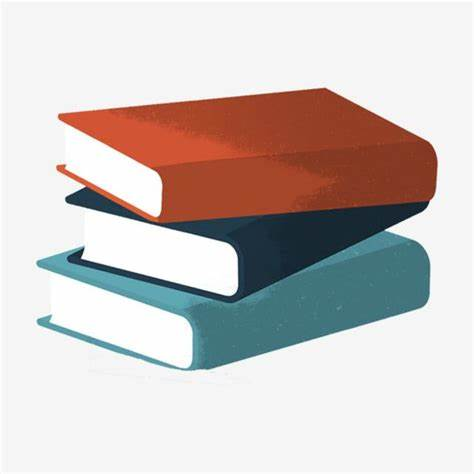 Lenguaje: Cuaderno universitario cuadro 7mm. Identificado con Nombre Apellido y Curso.Un Estuche con:Lápiz grafito.SacapuntaGoma de borrar.Lápices pasta azul, rojo, negro.Corrector.Destacador: 2 colores a elegir.Regla de 30cm.Inglés Cuaderno Universitario cuadro 7 mmForro o distintivo de cuaderno color morado Lápiz pasta azul, rojo y negroCorrectorDestacadorLápiz grafito Goma de borrarSacapuntasLápices de coloresTijerasPegamento en barraDiccionario inglés-español (opcional).Matemática 2 Cuadernos universitarios matemática  7mm 100 hojas o 1 Cuaderno matemática 3 materias 7mm 150 hojas. Forrados y con su nombre. EstucheLápiz grafito o portaminas (1.0 mm o 1.3 mm)Goma de borrarSacapuntas o minas (1.0 mm 0 1.3 mm)Lápices pasta azul, rojo, negro y verdeDestacadorCorrectorCalculadoraTijerasPegamento en barraRegla (15 cm o 20 cm)TransportadorCompásCarpetaBlock matemática prepicado y perforadoCorcheteraTablas de multiplicar adhesivas Historia, Geografía y Ciencias SocialesCuaderno universitario  100 hojas Lápiz grafito Goma de borrarLápices pasta azul, rojoCorrectorPegamento en barraDestacadoresCiencias Naturales2 Cuadernos Universitario y Materiales básicos de Clases (incluyendo Plumones de Colores varios)Lápiz grafito Goma de borrarLápices pasta azul, rojo, negroCorrectorTijeraPegamento en barra y ColafríaCartulinas o Papel Craft de pliegos (4)Témpera y pincelesArtes Visuales Cuaderno universitario cuadro 7mmLápiz grafito Goma de borrarLápices pasta azul, rojo, negroCorrectorBlock.témpera,pinceles y mezclador (cuando se solicite en clases)Arcilla y alambre flexible.(cuando se solicite en clases)Cotona o delantalMúsicaCuadernos Universitario y Materiales básicos de Clases (incluyendo Plumones de Colores varios)Lápiz grafito Goma de borrarLápices pasta azul, rojo, negroCorrectorPegamento en barra Cartulinas o Papel Craft de pliegosCuadernillo de ½ pautaInstrumento Propio (Metalófono, Melódica, Guitarra, o alguno que maneje)Ed. FísicaMATERIALES PARA USO PERSONAL EN EDUCACIÓN FÍSICA  (obligatorios):En una bolsa de género marcada con su  nombre.1 toalla personal (marcada con el nombre).1 peineta.Damas (Colet, pinche, elástico)Jabón líquido pequeño. 1 desodorante antitranspirante1 botella de agua1 polera para cambio de educación física. (Obligatorio)TecnologíaCuaderno universitario cuadro 7mmLápiz grafito Goma de borrarLápices pasta azul, rojo, negroCorrectorCartón papel kraft de pliego (6 unidades)Plumón de pizarra azul,negro y rojo.Religión Cuaderno universitario cuadro 7mmLápiz grafito Goma de borrarLápices pasta azul, rojo, negroCorrectorLapices de colores.Remarcador .Orientación Cuaderno 80 hojas cuadro 7mmLápiz grafito Goma de borrarLápices pasta azul, rojo, negroCorrectorRemarcadores ( tres colores)